ПОСТАНОВЛЕНИЕ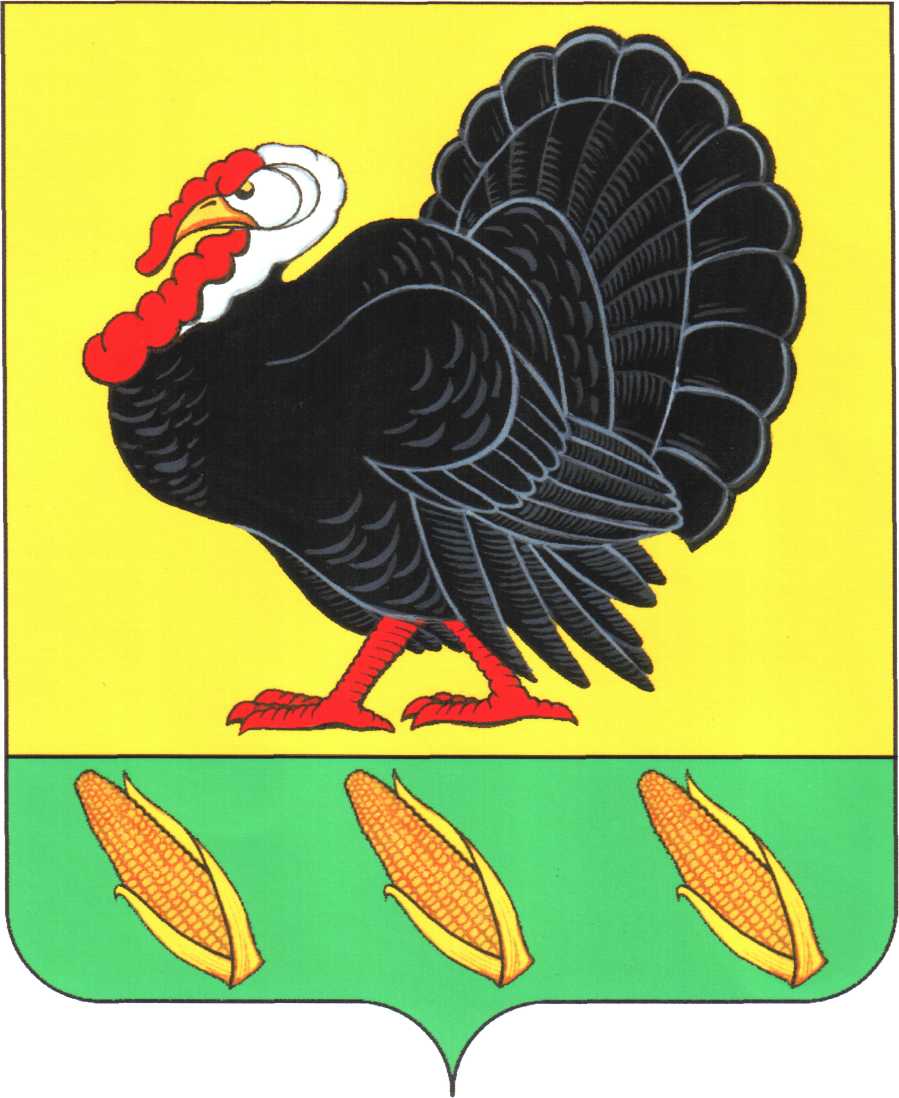 АДМИНИСТРАЦИИ ХОПЕРСКОГО СЕЛЬСКОГО ПОСЕЛЕНИЯТИХОРЕЦКОГО  РАЙОНА  от 11.04.2013 г.					                                         № 45станица  ХоперскаяО внесении изменений в постановление администрации Хоперского сельского поселения Тихорецкого района от 15 марта 2013 года № 27 «Об утверждении Правил предоставления в 2013 году субсидий из бюджета Хоперского сельского поселения Тихорецкого района на поддержку общественных организаций, расположенных на территории муниципального образования Тихорецкий район»В целях приведения нормативно-правовых актов администрации Хоперского сельского поселения Тихорецкого района в соответствие с требованиями действующего законодательства,, п о с т а н о в л я ю: 1. Внести изменение в постановление администрации Хоперского сельского поселения Тихорецкого района от 15 марта 2013 года № 27 «Об утверждении Правил предоставления в 2013 году субсидий из бюджета Хоперского сельского поселения Тихорецкого района на поддержку общественных организаций, расположенных на территории муниципального образования Тихорецкий район», изложив пункт 2 в приложении к вышеназванному постановлению в новой редакции:«2. Субсидии предоставляются общественным организациям, расположенным на территории муниципального образования Тихорецкий район».	2.Обнародовать настоящее постановление в установленном порядке и разместить его на официальном сайте администрации муниципального образования Тихорецкий район в информационно-телекоммуникационной сети «Интернет».3.Контроль за выполнением настоящего постановления оставляю за собой.4.Постановление вступает в силу со дня его обнародования .Глава Хоперского сельскогопоселения Тихорецкого района                                                     С.Ю.Писанов